3.Опрыскивание мелких  и протирание крупных листьев.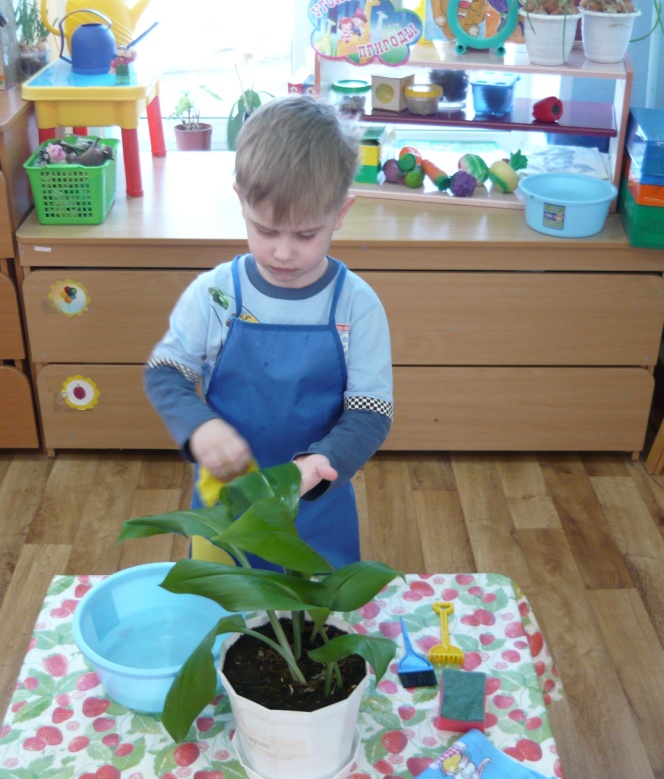 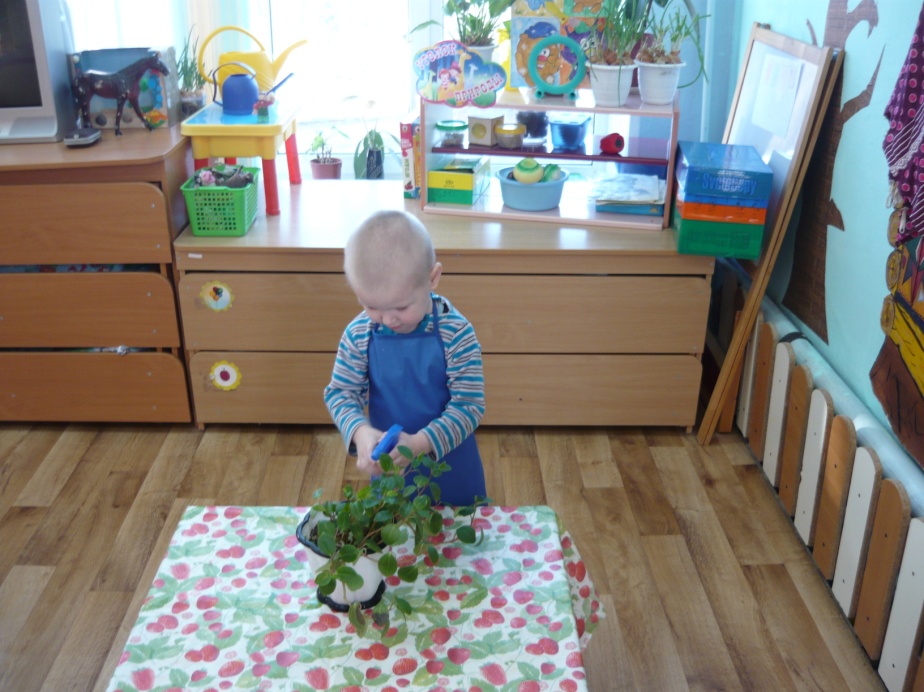 4.Рыхление земли.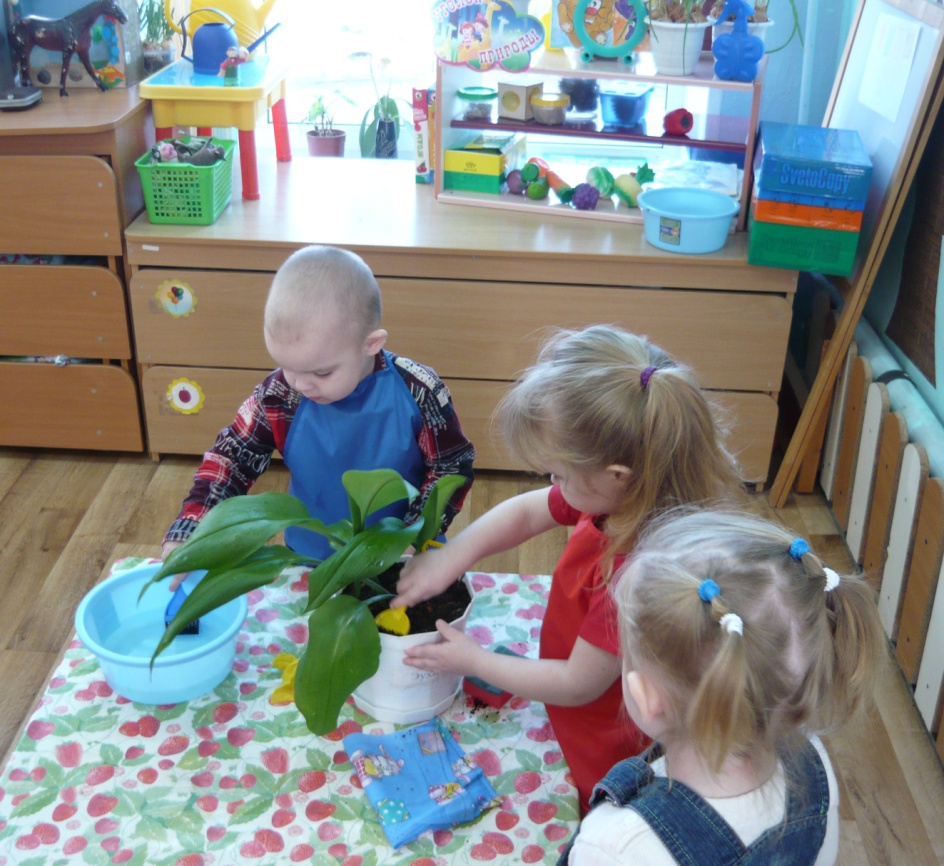 